19 ЗАСЕДАНИЕ 1 СОЗЫВАВ соответствии с Федеральным законом от 10.07.2023 № 286-ФЗ «О внесении изменений в отдельные законодательные акты Российской Федерации», Собрание депутатов Козловского муниципального округаРЕШИЛО:1. Внести в Положение о муниципальной службе в Козловском муниципальном округе Чувашской Республики, утвержденное решением Собрания депутатов Козловского муниципального округа Чувашской Республики от 10.02.2023 № 12/139  «Об утверждении Положения о муниципальной службе в Козловском муниципальном округе Чувашской Республики» (далее – Положение) следующее изменение: пункт 11.6 раздела 11 дополнить абзацем вторым следующего содержания:
«Муниципальный служащий освобождается от ответственности за несоблюдение ограничений и запретов, требований о предотвращении или об урегулировании конфликта интересов и неисполнение обязанностей, установленных Федеральным законом от 02.03.2007 № 25-ФЗ «О муниципальной службе в Российской Федерации» и другими федеральными законами в целях противодействия коррупции, в случае, если несоблюдение таких ограничений, запретов и требований, а также неисполнение таких обязанностей признается следствием не зависящих от него обстоятельств в порядке, предусмотренном частями 3 - 6 статьи 13 Федерального закона от 25.12.2008 № 273-ФЗ «О противодействии коррупции». 2. Настоящее решение подлежит опубликованию в периодическом печатном издании «Козловский вестник» и размещению на официальном сайте Козловского муниципального округа в сети «Интернет».3. Настоящее решение вступает в силу после его официального опубликования.Временно исполняющий обязанности Председателя Собрания депутатов Козловского муниципального округа Чувашской Республики  							          Э.Г. ВыйгетовГлава Козловского муниципального округа Чувашской Республики							           А.Н. ЛюдковЧĂВАШ РЕСПУБЛИКИ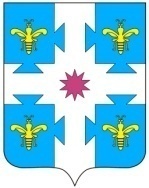 ЧУВАШСКАЯ РЕСПУБЛИКАКУСЛАВККА МУНИЦИПАЛЛА ОКРУГӖHДЕПУТАТСЕН ПУХӐВĔЙЫШĂНУ09.11.2023 7/223 №Куславкка хулиСОБРАНИЕ ДЕПУТАТОВКОЗЛОВСКОГОМУНИЦИПАЛЬНОГО ОКРУГАРЕШЕНИЕ 09.11.2023 № 7/223город КозловкаО внесении изменения в решение Собрания депутатов Козловского муниципального округа Чувашской Республики от 10.02.2023
№ 12/139 «Об утверждении Положения о муниципальной службе в Козловском муниципальном округе Чувашской Республики»